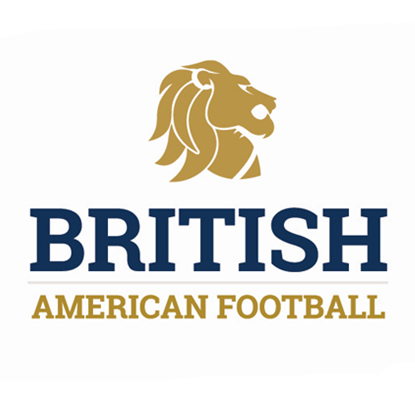 2020ANNUAL GENERAL MEETING MINUTESSATURDAY 31 OCTOBER 2020ZOOM VIDEO CONFERENCE CALLMINUTESATTACHMENTSATTENDEESATTENDEESNichole McCulloch – BAFA ChairPeter Ackerley – BAFA CEO Colin Allen – BAFA Board Member Heather Smith – BAFA Board MemberKenny Bello – BAFA Board MemberRichard Watson – BAFA Board MemberIan Deakin – BAFA Board Member Mark Snow – BAFA Company SecretaryBruce Leatherman – BAFA Board MemberFrancis Bevan – BAFA Financial ControllerWayne Hill – BAFCA PresidentDavid Parsons – BAFRA PresidentREPRESENTED MEMBER CLUBSREPRESENTED MEMBER CLUBSAberdeen OilersLoughborough StudentsBirmingham BullsManchester TitansBirmingham LionsManchester TyrantsBirmingham University LionsNorthants TitansCardiff HurricanesNorwich DevilsCardiff ValkyriesNottingham CaesarsCheshire BearsNottingham Trent University RenegadesChester RomansNuneaton Jaguars AFCCity University WolfpackOxford SaintsColchester GladiatorsReading KnightsDC PresidentsReading University KnightsDoncaster Mustangs Sandwell SteelersEast Kilbride PiratesSheffield GiantsEdinburgh Napier Knights YouthSolent SeahawksEdinburgh Napier University KnightsSouth Wales HarpiesEdinburgh WolvesSouth Wales WarriorsGlasgow HornetsStaffordshire Surge Gwent GatorsSussex Thunder Hertfordshire CheetahsSwansea HammerheadsHertfordshire HurricanesTamworth Phoenix Highland StagsUniversity of NottinghamKent ExilesUWE BulletsKent PhoenixVictoria Park PanthersLeeds Academy AssassinsWembley StallionsLeeds Beckett CarnegieWight Hell HoundsLeeds SamuriWorcester RoyalsLondon BlitzWorcestershire Black KnightsLondon OlympiansYorkshire Academy AssassinsLondon WarriorsYorkshire Rams1.0WELCOME  NMBAFA Chair Nichole McCulloch welcomed all attending and thanked all for patience shown in what has been a challenging year and for taking the time in difficult circumstances for 2020. 2.0MEETING ETIQUETTEMSBAFA Company Secretary Mark Snow discussed meeting etiquette and highlighted features of the format for the meeting and asked for respect for all speakers and opinions viewed on the day.3.0  FINANCE REVIEWFBBAFA Finance Controller Francis Bevan explained the 2019/20 financial report and explained the way in which it had been produced and the information changes he has made to ensure accuracy of the data produced and reported against.4.0FINANCE Q&AFB/PA/NMThe floor was opened for questions from the membership and some rigorous debate ensued  with BAFA CEO Pete Ackerley, Chair Nichole McCulloch and Finance Controller providing answers to questions and comments on a number of topics before looking to vote on 2 resolutions for the day5.0RESOLUTION VOTINGMSRESOLUTION #1: THAT THE FINANCIAL INFORMATION PRESENTED IS ACCEPTED BY THE MEMBERSHIPRESULT:TOTAL NUMBER OF VOTES: 68Vote YES: 65  Vote NO: 3RESOLUTION 1 PASSED WITH 95.59% IN FAVOURRESOLUTION #2:TO ACCEPT THAT THE MINUTES OF THE EGM HELD 22nd FEBRUARY 2020 IS ACCEPTED BY THE MEMBERSHIPRESULT:TOTAL NUMBER OF VOTES: 61Vote YES: 59  Vote NO: 2RESOLUTION 1 PASSED WITH 96.72% IN FAVOURFull results are detailed in the attached excel spreadsheet6.0FINAL REMARKSNMBAFA Chair Nichole McCulloch thanks all members for their attendance, input and cooperation in making the first ‘virtual’ AGM a success. She also expressed her hope that progress will be made in circles outside that of BAFA that will allow for games to be played in the near future, and that everyone remains safe and the game gets the opportunity to move forward in 2021 and beyond.7.0MEETING CLOSURENMThe 2020 BAFA AGM was officially closed at 11:03am